Bizum Hoca Filminde Diyanet'in İmamına Tepki! Bizum Hoca'da Ekrem Hoca tiplemesini canlandıran ünlü sanatçı Serhat Özcan’ın, yaptığı rolde imamlara hakaret ettiği ileri sürüldü.Trabzon’da yayın yapan 61 Saat’in haberine göre, Diyanet-Sen Trabzon Şube Başkanı Temel Turan, Bizum Hoca filmindeki Diyanet'in köye atanan kadrolu imamının canlandırıldığı karaktere tepki gösterdi. "Hocaların sanki rüşvetçi, vatandaşları yanlış yönlendiren bir imam" olarak gösterildiğini iddia eden Turan, "Doğu Karadeniz'de her bir imamımız görevini layıkıyla yerine getirmekte ve örnek gösterilmektedir. Bu filmdeki canlandırılan sözüm ona imam karakteri, doğru değildir ve haddini aşmıştır. İzleyicilerde yanıltıcı ve yanlış algı oluşmasına sebep vermektedir" dedi. 

Bir sahnesinde çukura düşmüş bir vatandaş ile olan diyaloğu da hatırlatan Başkan Turan, "Bu yapılan rol imam kardeşlerimizi üzmüştür" şeklinde konuştu

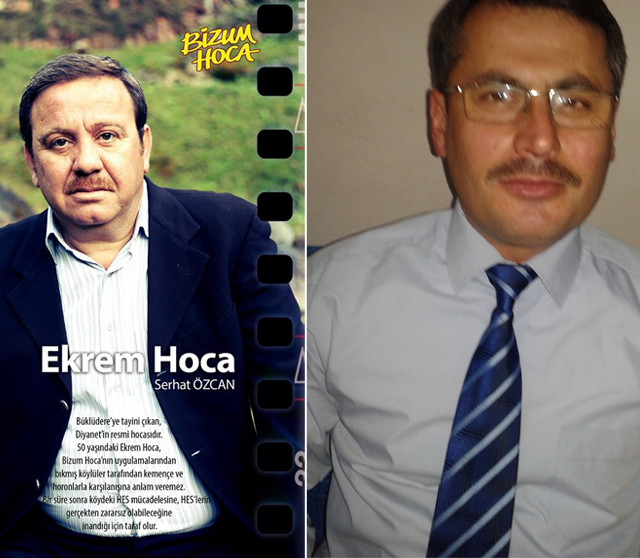 